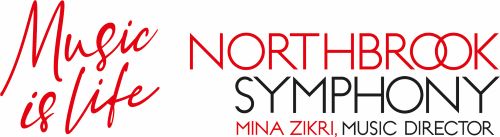 For Immediate Release- May 10, 2022Contact: Cheryl Fayne-dePersioPhone: 847-363-9606Email:  fayne.cheryl@gmail.comNorthbrook Symphony Presents the Season Finale The Northbrook Symphony presents its final concert of the season on Sunday, May 29, 2022, at 4pm under the direction of Music Director Mina Zikri.Performing the Prokofiev Violin Concerto No. 1 in D major, Op.19 is Maya Anjali Buchanan. The program will also include the Tchaikovsky Symphony No. 5 in E minor, Op.64.The concert venue is the Sheely Center for the Performing Arts in Northbrook.Reduced capacity seating will be in place and the wearing of masks is optional, but strongly recommended.For additional information and to purchase single tickets, or complimentary tickets for children 6-17 years old, visit northbrooksymphony.org. Any questions please call the Symphony office at 847-272-0755.The Northbrook Symphony celebrates its 42nd season/ 3rd season under Maestro Mina Zikri as Music Director. An internationally acclaimed conductor, Maestro Zikri is the founder and Music Director of the Oistrakh Symphony of Chicago, is the Resident Conductor of the Lira Ensemble, and is on the faculty of the Community Music Division of the De Paul University School of Music. Maestro Zikri frequently travels as Assistant Conductor to Daniel Barenboim with the West-Eastern Divan Orchestra on their annual tours to major music festivals and concert halls world-wide. END